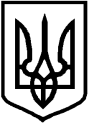 Виконавчий комітет                                     Фінансове управління    Хустської міської ради                                 Хустської міської ради        РОЗПОРЯДЖЕННЯ №52/02-05                   Наказ №92 від 04.07.2017 рокувід 04.07.2017 рокуПро внесення змін до  паспортівбюджетних програм на 2017 ріквиконавчого комітету Хустськоїміської ради.   	Відповідно до Рішення сесії Хустської міської ради від 27.06.2017 року №587 «Про внесення змін до рішень Хустської міської ради від 22.12.2016 року № 469 «Про міський бюджет м.Хуст на 2017 рік», наказу Міністерства фінансів України «Про деякі питання запровадження програмно-цільового методу складання та виконання місцевих бюджетів» від 26 серпня 2014 року № 836, зареєстрованого в Міністерстві юстиції України  10 вересня 2014р. за № 1103/25880:1.Внести зміни до паспортів бюджетних програм та затвердити паспорти бюджетних програм міського бюджету на 2017 рік в новій редакції за наступними КПКВК: 0310170  «Організаційне,інформаційно-аналітичне та матеріально-технічне забезпечення діяльності обласної ради, районної ради,районної у місті ради у разі її створення) міської, селищної,сільської рад та їх виконавчих комітетів»;0313202 «Надання фінансової підтримки громадським організаціям інвалідів і ветеранів,діяльність яких має соціальну спроможність»;0316400 «Попередження аварій та запобігання катастрофам у житлово-комунальному господарстві та інших аварійних об’єктах  комунальної власності»;0316650 «Утримання та розвиток інфраструктури доріг»;0318600 «Інші видатки».2.Контроль  за виконанням даного розпорядження покласти на першого заступника міського голови  Фетько І.М. Міський голова                                    Начальник фінансового  управління                             В.П.Кащук                                                              М.Г.Глеба                Відповідає вимогам чинного законодавства:Начальник відділу з питань ЮПЗДР      _____________             Н.Гуменюк                                                                               (підпис)Завідувач  відділу бухгалтерського обліку та звітності –головний бухгалтер    ___________          С.Феоктістова                                                                                                                                                                                            (підпис)